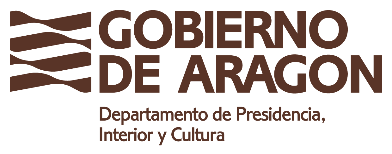 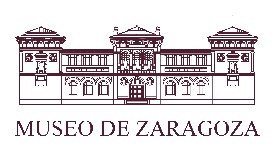 Solicitud de reserva para grupos autó- nomos*Esta reserva no incluye visita guiada por parte del museo (Todos los campos son obligatorios)Centro educativo, Institución, Agrupación o Asociación solicitante:Responsable del grupo: Tipo de grupo: (niños, adultos, curso de educación formal, edad…)Particularidades: (diversidades funcionales y psíquicas, número de usuarios afec- tados y grado)Número de personas del grupo (máx. 25 niños o adultos): Número máximo de acompañantes del grupo: Fecha solicitada: Hora solicitada de acceso al museo: (Es orientativa en función de los grupos que haya reservados ese día, por ello se ruega puntualidad, si pasados los 15 primeros minutos de la hora prevista de entrada al recinto el gru- po no se ha presentado se perderá el derecho de la reserva y por tanto el derecho de acceso)Hora prevista de salida del museo:             x      He Leído y Acepto las “Condiciones de solicitud y reservas para grupos autónomos que deseen realizar visitas en el museo “. Espacios que se desea reservar, recorrido y tiempos en cada espacio.   Indicar la sede a visitar:          Etnología (Parque José Antonio Labordeta)          Cerámica (Parque José Antonio Labordeta)          Colonia Celsa (Velilla de Ebro)A continuación, indique en orden el recorrido de la visita:Indique sede:        Tiempo estimado Indique sede:        Tiempo estimado 